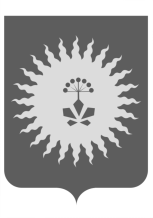 АДМИНИСТРАЦИЯАНУЧИНСКОГО МУНИЦИПАЛЬНОГО ОКРУГАПРИМОРСКОГО КРАЯП О С Т А Н О В Л Е Н И ЕО признании утратившим силу        В соответствии с Федеральным законом от 31.07.2020 № 248-ФЗ «О государственным контролем (надзором), муниципальным контролем в Российской Федерации», Законом Приморского края от 16.09.2020 № 568-КЗ «Об Анучинском муниципальном округе», Решением Думы Анучинского муниципального округа Приморского края от 22.04.2020 № 6 «О правопреемстве вновь образованного муниципального образования Анучинский муниципальный округ», Уставом администрации Анучинского муниципального округа Приморского края,  администрация Анучинского муниципального округа Приморского краяПОСТАНОВЛЯЕТ:Признать утратившим силу: Постановление администрации Анучинского муниципального района от 14.12.2015 № 403 «Об утверждении административного регламента по исполнению муниципальной функции «Осуществление муниципального жилищного контроля на территории Анучинского муниципального района»»;Постановление администрации Анучинского муниципального района от 30.06.2017 № 434 «О внесении изменений в постановление администрации Анучинского муниципального района от 14.12.2015 № 403 «Об утверждении административного регламента по исполнению муниципальной функции «Осуществление муниципального жилищного контроля на территории Анучинского муниципального района»»;Постановление администрации Анучинского муниципального района от 30.10.2014 № 736 «О внесении изменений в постановление администрации Анучинского муниципального района от 14.12.2015 № 403 «Об утверждении административного регламента по исполнению муниципальной функции «Осуществление муниципального жилищного контроля на территории Анучинского муниципального района»»;Постановление администрации Анучинского муниципального района от 07.06.2019 № 279 «О внесении изменений в постановление администрации Анучинского муниципального района от 14.12.2015 № 403 «Об утверждении административного регламента по исполнению муниципальной функции «Осуществление муниципального жилищного контроля на территории Анучинского муниципального района»»;Постановление администрации Анучинского муниципального района от 30.01.2020 № 62 «О внесении изменений в постановление администрации Анучинского муниципального района от 14.12.2015 № 403 «Об утверждении административного регламента по исполнению муниципальной функции «Осуществление муниципального жилищного контроля на территории Анучинского муниципального района»»;Постановление администрации Анучинского муниципального района от 03.06.2016 № 135 «Об утверждении порядка осуществления муниципального дорожного контроля за обеспечением сохранности автомобильных дорог местного значения общего пользования на территории Анучинского муниципального района»» (ред. от 25.01.2017 № 25, от 26.10.2017 № 733);Постановление администрации Анучинского муниципального района от 25.01.2017 № 25 «О внесении изменений в постановление администрации Анучинского муниципального района от 03.06.2016 № 135 «Об утверждении порядка осуществления муниципального дорожного контроля за обеспечением сохранности автомобильных дорог местного значения общего пользования на территории Анучинского муниципального района»»;Постановление администрации Анучинского муниципального района от 26.10.2017 № 733 «О внесении изменений в постановление администрации Анучинского муниципального района от 03.06.2016 № 135 «Об утверждении порядка осуществления муниципального дорожного контроля за обеспечением сохранности автомобильных дорог местного значения общего пользования на территории Анучинского муниципального района»»;Постановление администрации Анучинского муниципального района от 03.02.2020 № 67 «Об утверждении административного регламента по исполнению муниципальной функции «Осуществление муниципального дорожного контроля на территории Анучинского муниципального округа»».2. Настоящее постановление администрации Анучинского муниципального округа Приморского края вступает в законную силу с 01.01.2022 года.3. Общему отделу администрации Анучинского муниципального округа (Бурдейной) опубликовать постановление в средствах массовой информации и разместить на официальном сайте администрации Анучинского муниципального округа Приморского края в информационно-телекоммуникационной сети Интернет.4. Контроль за исполнением данного постановления возложить на заместителя главы администрации Анучинского муниципального округа.Глава Анучинского муниципального округа                                                              С.А. Понуровский30.09.2021с. Анучино№772